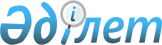 О признании утратившими силу некоторых приказов Министерства образования и науки Республики КазахстанПриказ Министра образования и науки Республики Казахстан от 7 июля 2016 года № 437

      В соответствии с подпунктом 4) пункта 2 статьи 46 Закона Республики Казахстан от 6 апреля 2016 года «О правовых актах» ПРИКАЗЫВАЮ:



      1. Признать утратившими силу:



      1) приказ исполняющего обязанности Министра образования и науки Республики Казахстан от 17 июля 2015 года № 463 «Об утверждении положения государственного учреждения «Комитет по контролю в сфере образования и науки Министерства образования и науки Республики Казахстан» (зарегистрированный в Реестре государственной регистрации нормативных правовых актов под № 11921, опубликованный в информационно-правовой системе нормативных правовых актов Республики Казахстан «Әділет» 7 сентября 2015 года);



      2) приказ Министра образования и науки Республики Казахстан от 22 января 2016 года № 74 «О внесении изменений в приказ исполняющего обязанности Министра образования и науки Республики Казахстан от 17 июля 2015 года № 463 «Об утверждении положения государственного учреждения «Комитет по контролю в сфере образования и науки Министерства образования и науки Республики Казахстан» (зарегистрированный в Реестре государственной регистрации нормативных правовых актов под № 13153, опубликованный в информационно-правовой системе нормативных правовых актов Республики Казахстан «Әділет» 11 марта 2016 года).



      2. Комитету по контролю в сфере образования и науки (Примкулов А.А.) в установленном законодательством порядке обеспечить:

      1) в недельный срок со дня подписания настоящего приказа направление его копии в Министерство юстиции Республики Казахстан, информационно-правовую систему «Әділет», а также в Республиканское государственное предприятие на праве хозяйственного ведения «Республиканский центр правовой информации» Министерства юстиции Республики Казахстан для размещения в Эталонном контрольном банке нормативных правовых актов Республики Казахстан;

      2) размещение настоящего приказа на интернет-ресурсе Министерства образования и науки Республики Казахстан.



      3. Контроль за исполнением настоящего приказа возложить на вице-министра образования и науки Республики Казахстан Асылову Б.А.



      4. Настоящий приказ вступает в силу со дня его подписания.      Министр

      образования и науки

      Республики Казахстан                       Е. Сагадиев
					© 2012. РГП на ПХВ «Институт законодательства и правовой информации Республики Казахстан» Министерства юстиции Республики Казахстан
				